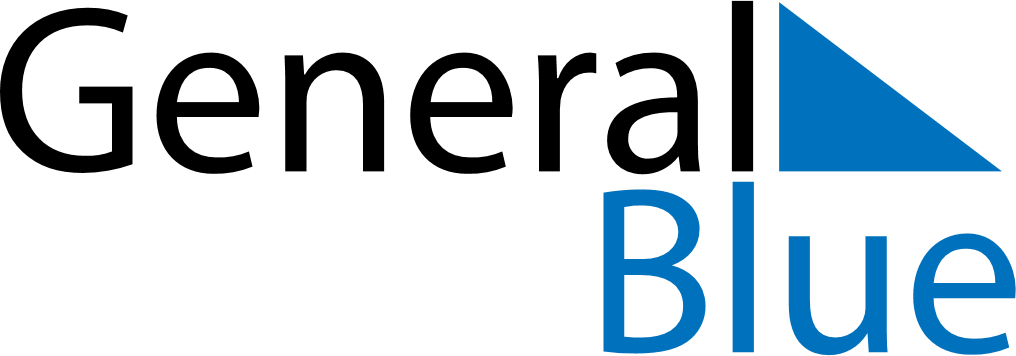 September 2020September 2020September 2020September 2020United StatesUnited StatesUnited StatesMondayTuesdayWednesdayThursdayFridaySaturdaySaturdaySunday12345567891011121213Labor Day14151617181919202122232425262627282930